Less Than Full Time (LTFT) Training - Category 3 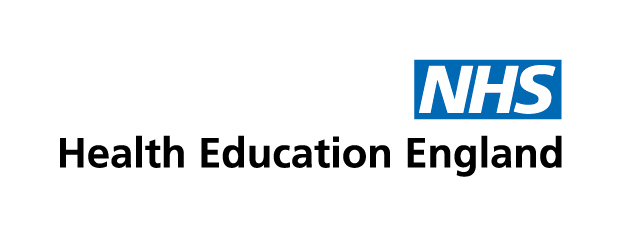 Frequently Asked Questions (FAQ)What is LTFT Category 3?   Historically, applications for LTFT training fall within two categories as listed in the Gold Guide. These were prioritised as Category 1, for those with caring responsibilities or ill health and Category 2, for those deemed eligible due to unique opportunities for their own personal/professional development. The new Category 3 for LTFT allows existing trainees across England to submit an application to train LTFT as a personal choice, not limited by the previous eligibility for Categories 1 and 2: Category 3: “Trainees who choose to train LTFT as a personal choice that meets their individual professional or lifestyle needs. Whilst that choice and the reasons for it are not subject to the judgement of anyone else, it is dependent upon and might be limited by service considerations.” LTFT Category 3 has been piloted in Emergency Medicine, Obstetrics & Gynaecology and Paediatrics, and is currently available across England in all postgraduate specialties using a “lead in year” model. At present, trainees are able to apply to train at 0.8 FTE for a period of 4 months. From August 2022, all trainees (with the exception of Foundation) will be able to request to train LTFT under Category 3, for a longer period of time, and for various FTEs (0.8, 0.7, 0.6, 0.5). When and how to apply? The application process will vary depending on your specialty and the region within which you train. Contact your Training Programme Director (TPD) and HEE Local Office (Deanery) for more information on how and when to apply for your specialty. It is important to try and give as much notice as possible, we advise you should try and give at least 16 weeks' notice. It is important to note that acceptance of your application may be dependent upon and might be limited by service considerations as well as the capacity of the training programme itself. Those who are Out of Programme or undertaking “Acting Up”” placements are not eligible.Pay and PensionWhilst training LTFT, your salary will drop on a pro rata basis and this will affect your pension similarly, based on what FTE you take up. Guidance can be found as follows:NHS Employers have produced a guide to LTFT pay:   https://www.nhsemployers.org/sites/default/files/2021-07/LTFT-pay-guidance-February-2017.pdf  The BMA have also produced a guide to LTFT pay, including examples, weekend allowance, on call, transitional pay and flexible pay:   https://www.bma.org.uk/pay-and-contracts/pay/ltft/less-than-full-time-trainees-pay-explained You may wish to get independent financial advice on how working LTFT will influence your pension. LTFT Allowance - £1000 per annum  Q: What is the cost allowance for LTFT trainees? A: All LTFT trainees are entitled to an annual allowance of £1,000. This allowance is to recognise the relative increased costs of training that LTFT trainees face as a result of being less than full-time. It is for LTFT trainees only. It is paid in full and not pro-rated in any way. Contact the HR department in your Trust to ensure this is paid. More information can be found at the below link, should your Trust be unaware of the payment: https://www.nhsemployers.org/news/junior-doctor-ltft-allowance-update  Working Patterns  Q: How do I work out my annual leave and study leave entitlement? A: Annual leave and study leave will be calculated on a pro-rata basis i.e. if you are working at 80% FTE (full-time equivalent), you will be entitled to 80% of your FTE annual leave and study leave Q: Can I have a fixed day/s off, of my choosing? A: In order for employers to effectively manage rotas, you will need to negotiate with your employing Trust what day/s you do not work. However, when you rotate to a new Trust, these arrangements will have to be discussed and renegotiated with your new Trust, and it may sometimes be the case that your arrangements have to change in your new rotation. Try and make these arrangements with as much notice as possible. Q: What about on-call? A: If the equivalent full-time post has on call duties, you will need to do approximately the pro-rata equivalent of on call duties. If you have already undertaken and met the curriculum requirements for on call/out of hours work within your specialty, then whether or not you are required to do on call will depend on the service needs of the employer. If there are health reasons that would prohibit such work, particularly in the case of suggested patterns of work in an occupational health report, you will need to meet with your faculty (TPD, Head of School, AD or Deputy Dean) to agree a bespoke placement.  Q: Can I take time off in lieu? A: Time recouped in lieu of work outside of contracted hours is normally possible. For example, if a LTFT trainee who works Monday, Tuesday and Wednesday attends a training day on a Friday, they should be able to claim back a day in lieu. It would be important however to seek out local arrangements with your contractual employer on such matters in the first instance.  Q: Can I do locum work? A: In principle, locum work is permitted. All locum work must be declared on your Form R. Full guidance can be found at this link: https://www.copmed.org.uk/images/docs/publications/Guidance_on_Undertaking_Additional_Work_.pdfQ: Will being LTFT extend my total time in training and extend my CCT date? A: All postgraduate curricula have recently been revised and are being implemented. All are capability based, only foundation is time based. Normally this will mean that training is extended pro rata, however this may not always be the case and would be determined at ARCP on an individual basis.Q. What would happen if a Trainee changes Employer/placement during their training? A: The LTFT training arrangement is an agreement between the Trainee, Employer and HEE Local Office/School. By approving the initial application, HEE and the School have agreed to the Trainee reducing their hours for the specified period; this will need to be conveyed from the HEE Local Office to any new Employer/Host Organisation as part of any subsequent rotations. Q: What about Inter Deanery Transfers?A: If a trainee changes HEE Local Office through the Inter Deanery Transfer process and wishes to continue working LTFT, they would have to request this via the new HEE Local Office through the normal processes in order to reconfirm the status. As this is an England-only initiative, organisations outside of England have no obligation to approve LTFT training under this Category 3 expansion via the Inter Deanery Transfer mechanism. Q: Who isn’t eligible to apply for LTFT Category 3?A: Trainees who are Out of Programme or undertaking a period of Acting Up are not eligible to apply. LTFT is not available to doctors in training who are out of programme (including acting up) or in the grace period, it only applies to those in approved training posts. Any flexible working arrangements would need to be agreed with the local employer. Visas  Q: Will training LTFT affect my visa/are there any limits to what % FTE I work whilst on a skilled worker visa? A: A reduction in hours will mean a drop in salary and this could impact on your eligibility to work on a skilled worker visa. When applying for a new visa, you should ensure that your salary meets the minimum requirements, there are minimum salary requirements for a skilled worker or Tier 2 visa. Therefore, skilled worker applicants need to liaise with their HEE Local Office and UK Visas and Immigration (UKVI) to ensure that any proposed reduction in working pattern (and therefore reduction in hours and pay) does not compromise your visa requirements. This is the responsibility of the Trainee. All trainees requiring sponsorship from 01/01/2021 will apply under the Skilled Worker route. Under this route you can only work at 80% FTE if training LTFT. This meets both the requirements of the minimum salary and 80% of salary at the going rate of your job occupation code. Further details can be found at this link: https://www.gov.uk/guidance/immigration-rules/immigration-rules-appendix-shortage-occupation-list If you applied for a visa before 01/01/2021 under the Tier 2 route you will need to meet the minimum salary requirements for a Tier 2 visa. Please contact HEE’s Overseas Sponsorship Team via your HEE local office for more information.Parental Leave Q: How does LTFT affect parental leave? Are you entitled to the full amount of maternity leave and pay or would it be related to the percentage you are training at? A: All employees have a right to take 52 weeks maternity leave. For those eligible for maternity pay, this is based on the employees' average weekly earnings, averaged over a period of at least eight weeks up to and including the last payday before the end of the qualifying week. The qualifying week is currently the 15th week before the week the baby is due.  Further information on leave and pay for new parents can be found in section 15 of the NHS terms and conditions of service handbook.Further useful information and links Each Trust should have a Flexible Working Champion. Their job is to support all employees who work flexibly/asynchronously or LTFT. The HR department of your hospital should be able to give you their details if you need further support or information. The BMA and NHS employers have published “The Good Rostering Guide”. There is a section within this guide that gives good advice for LTFT: https://www.nhsemployers.org/case-studies-and-resources/2018/05/good-rostering-guide NHS Employers - guidance on the pay system for LTFT trainees:https://www.nhsemployers.org/sites/default/files/2021-07/LTFT-pay-guidance-February-2017.pdf  NHS Employers – LTFT weekend and on-call availability allowance ready reckoner (Excel):https://www.nhsemployers.org/sites/default/files/2021-08/LTFT-allowance-calculator-8.xlsx   